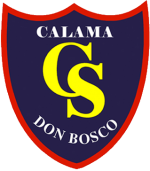 “Cultivemos el arte de escuchar y acompañar”COORDINACIÓN PEDAGÓGICACALENDARIO DE EVALUACIONES PRIMER SEMESTRE 2018CURSO: 7º AÑO “D”Este calendario de evaluación no incluye los trabajos clase a clase que se desarrollan en las distintas asignaturas.ABRILAsignaturaTipo de evaluaciónUnidad y/o ContenidoLunes 02 Martes 03 Ed. MusicalEvaluación GrupalHimno de calama.Miércoles 04 Jueves 05 Viernes 06Lunes 09Lengua y LiteraturaPrueba EscritaUnidad 1: Héroes y heroínas.Martes 10 Ciencias NaturalesEvaluación guía escrita de laboratorio (trabajo en parejas)Método CientíficoMiércoles 11 InglésRole Play (Sentimientos)1 Feelings and OpinionsJueves 12Viernes 13 Lunes 16 HistoriaGuía Evaluada nº1 “ Taller de Habilidades”El estudio ser humano, en el tiempo y el espacio (Semana del 16 al 20 de Abril)Martes 17 Miércoles 18 Jueves 19 Taller de Crecimiento e IdentidadArtes VisualesRepresentación.Trabajo Plástico, “módulos”.Manual de convivenciaManifestaciones visuales de pueblos originarios.Viernes 20 Lunes 23 Martes 24Miércoles 25 Jueves 26MatemáticaPrueba escritaUnidad 1: Números enterosViernes 27Ed. FísicaPrueba 1Lunes 30Lengua y LiteraturaPrueba escrita1º Lectura Cmplementaria: Domingo Savio.MAYOAsignaturaTipo de evaluaciónUnidad y/o ContenidoMartes 01FERIADOMiércoles 02 Jueves 03 Viernes 04Lunes 07Lengua Y LiteraturaPrueba EscritaUnidad 2: Compañero del alma, compañero.Martes  08Ciencias NaturalesMúsicaTrabajo practico en parejasEvaluación individualMicroorganismos (Virus):  Representar el mecanismo de acción viralRepertorio MusicalMiércoles 09InglésReligión Oral Presentation (Free time activities)Taller grupal1 Feelings and OpnionsEl guía de la Humanidad / El amor humanoJueves  10Viernes 11Lunes  14Martes  15Miércoles  16Jueves 17Taller de Crecimiento e IdentidadTaller grupal: encuesta.Experiencia personalesViernes 18HistoriaEvaluación Parcial nº1Prehistoria, Paleolítico y NeolíticoLunes 21FERIADOMartes 22HistoriaGuía Evaluada nº2 “Taller de Habilidades”Prehistoria, Paleolítico y Neolítico(Semana del 22 al 25 de Mayo) Miércoles 23Jueves  24MatemáticaArtes VisualesPrueba escritaTrabajo Plástico, “módulos”.Unidad 1: Potencias y porcentajes.Manifestaciones visuales de pueblos originarios.Viernes 25Ed. FísicaPrueba 2Lunes 28Lengua y LiteraturaPrueba Escrita2º Lectura Complementaria: El niño con el pijama de rayas.Martes 29Miércoles 30Jueves 31 JUNIOAsignaturaTipo de evaluaciónUnidad y/o ContenidoViernes 01Lunes 04 Martes 05Ciencias NaturalesEd.Musical Evaluación escrita individualEvaluación individualUnidad I: Microorganismos y Barreras defensivas del cuerpo humanoCanto e instrumentaciónMiércoles 06InglésReligiónOral test (Consejos, obligaciones y prohibiciones, uso de modal verbs)Actividad ( Citas Bíblicas)2. Healthy HabitsNo estamos solos.Jueves 07Viernes 08Lunes 11Lengua y LiteraturaPrueba EscritaUnidad 3: Voces del Origen.Martes 12Miércoles 13Jueves 14Taller de Crecimiento e IdentidadEvaluación práctica.Comportamiento en una mesaViernes 15Lunes 18HistoriaEvaluación Parcial nº2Primeras Civilizaciones : Egipto,Mesopotamia,India y ChinaMartes 19Miércoles 20Jueves 21MatemáticaArtes VisualesPrueba escritaTrabajo Plástico, “zentagle”.Unidad 2: Algebra.Procedimientos de dibujo y pintura.Viernes 22Lunes 25Lengua y LiteraturaHistoriaHistoriaPrueba EscritaRevisión de cuadernos nº1 1er semestreElaboración y exposición de afiches históricos3º Lectura complementaria: El viejo que leía historias de Amor.El ser humano en el tiempo y en el espacio/ Prehistoria/ Primeras Civilizaciones/ El mundo clásico, Grecia (Semana del 25 al 30 de Junio)Prehistoria y Primeras Civilizaciones (25 de Junio al 6 de Julio)Martes 26Ciencias NaturalesEd. MusicalEvaluación escrita individualEvaluación IndividualUnidad II: (lección 1) Sexualidad y responsabilidadCanto e instrumentaciónMiércoles 27Jueves 28Artes VisualesProcesos en clases.Revisión de croquera Viernes 29JULIOAsignatura/CursoTipo de evaluaciónUnidad y/o ContenidoLunes 02FERIADOMartes 03InglésOral presentation (Preferencias y consejos sobre hábitos alimenticios)2. Healthy HabitsMiércoles 04InglésReligiónPortafolio (timbres, cuaderno)Taller grupalUnidad 1 y 2Mis habilidades / Dones y frutos del Espíritu SantoJueves 05Taller de Crecimiento e IdentidadMatemáticaArtes VisualesFabricación de afichesPrueba escritaProcesos en clases.Normas lugares comunes del colegioUnidad 2: Relaciones proporcionalesRevisión de croqueraViernes 06